SCHEDULE OF CONDITIONSPLANNING NOTES 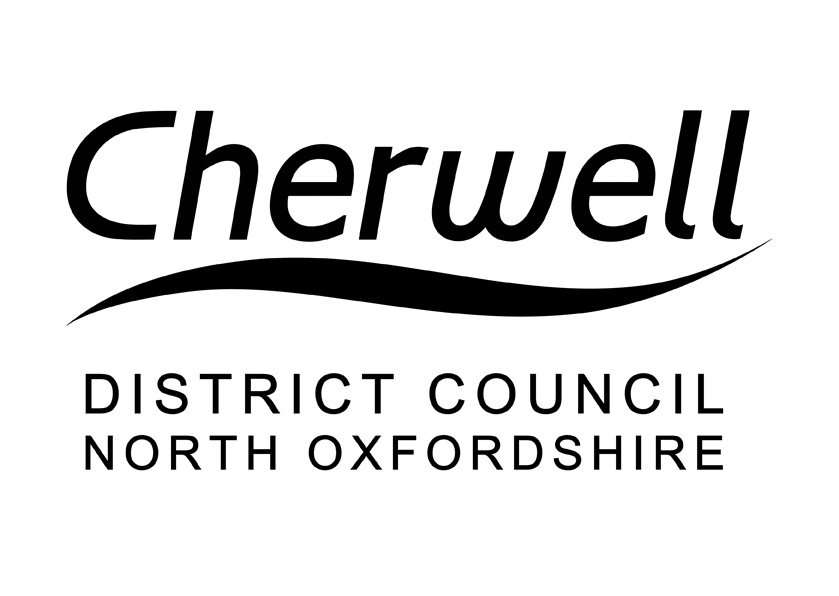 Application Number: 23/03176/TCAArboricultural Comments (TCA & TPO)Application Received:14 November 202314 November 2023Target Date:26 December 202326 December 2023Report Date:20 December 202320 December 2023Case Officer:Jonathan Emanuel (Arboricultural Officer)Jonathan Emanuel (Arboricultural Officer)ApplicantMr Neil MattinsonWest Farm CottageMain StreetSibford GowerOxfordshireOX15 5RTAgentMr Sam HargreavesNicholsons NurseriesThe ParkNorth AstonBicesterOX25 6HLSite: West Farm Cottage, Main Street, Sibford Gower, Oxfordshire, OX15 5RTParish Council comments:No comments Neighbour comments:No commentsStatutory Protection:CAT.E.M.P.O guidance notes completed:NoTrees / Proposal (Brief Description)T1 x Ash- Fell to ground level. early signs of Ash Dieback, in close proximity to the property.T2 x Beech- 15% thin of whole canopy to let more light into the garden whilst retaining a natural shape.T3 x No 5 Apples- Reduce to 3 metres from ground level to make further works manageable.T4 x Cononeaster- reduce height by 4 metres and shape.T5 x Apple- reduce by 1 metre.AppraisalThe proposals are not expected to be detrimental to the tree’s health or longevity, and reflects a level of pruning proportionate to the trees location.ConclusionProposals to prune trees are justified and is not expected to be of detriment to the conservation area.Removal has been appropriately justified through the presence of pathogenic disease which creates an unacceptable risk in retaining the trees.Case officer decision:PermittedCase officer signature:Jonathan EmanuelChecked by:Date checked: